                                                             ПОСТАНОВЛЕНИЕ № 9           От 04.04. 2019 года                                                                                         а. Пшичо«О присвоении адреса земельному участку»        В  соответствии с Федеральным Законом от 06.10.2003 № 131 – ФЗ «Об общих принципах организации местного самоуправления в Российской Федерации»,  п,21 ст. 14 Устава муниципального образования « Хатажукайское сельское поселение»  Шовгеновского района Республики Адыгея, Положением «О порядке присвоения  адресов объектам недвижимости  и временным объектам некапитального строительства  на территории муниципального образования «Хатажукайское сельское поселение» утвержденным Советом народных депутатов  МО «Хатажукайское сельское поселение» № 47 от 20.09.2010 г. ПОСТАНОВЛЯЮ:Присвоить земельному участку, с условным кадастровым номером 01:07:0000000:ЗУ1, площадью 3846м2, фактический адрес: РА Шовгеновский район а. Пшизов, ул. Пионерская, 2В.Внести  данный  объект в  адресный  реестр МО «Хатажукайское сельское поселение».Настоящее постановление вступает в силу со дня его подписания.              Глава администрации  МО   «Хатажукайское с/п»                                                                                      К.А.   Карабетов РЕСПУБЛИКА АДЫГЕЯМуниципальное образование«Хатажукайское сельское поселение»385462, а. Пшичо, ул. Ленина, 51тел. 9-31-36, тел. Факс (87773) 9-31-36 e-mail: dnurbij @ yandex.ru            АДЫГЭ РЕСПУБЛИКХьатыгъужъкъое муниципальнэ къоджэ псэупIэ чIыпIэм изэхэщапI385462, къ. Пщычэу, ур. Лениным ыцI,51,  тел. 9-31-36, тел. Факс (87773) 9-31-36e-mail: dnurbij @ yandex.ru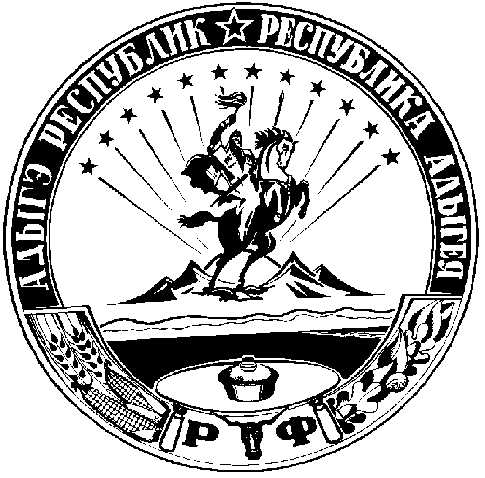 